PARTICIPANTS TO THE PLANNING ACTIVITY.GOVERNANCE.WARD COUNCILLOR			:	AP MeiringWARD COMMITTEE STRUCTURESTAKEHOLDERS.INTRODUCTION.EXECUTIVE SUMMARY.This document represents a Community Based Plan for Ward 04, Newcastle Local Municipality.  Entailed herein is a brief reflection of the status quo, development challenges as well as priorities and objectives towards the development of the ward. The purpose of this document is to ensure development at grass root level and thus inform the development of the municipality’s Integrated Development Plan.SITUATIONAL ANALYSIS.GEOGRAPHIC AREAS FALLING WITHIN THE WARD.The geographical areas that fall within the ward:Hutten Heights Ameil ParkPioneer ParkPOPULATION SIZE AND GROWTH PATTERNS.Table 1: 2011 Stats on the Population Size and Gender Distribution in ward 04 (2011 Census Data from Stats SA overlaid onto the 2016 boundaries).The 2011 census data estimates the total population of ward 4 to 6 634 people which accounts to only 2% of the total population of the NLM. It has also been projected based on analysis of statistical figures from Stats SA 2011 Census that there is a 51% to 49% distribution of females to males respectively. According to stakeholders, the population of the ward is growing due to an influx of people into the ward, they stated that there seems to be a lot of tenants moving into the ward. Moreover, within ward 4, the youth make up the majority of the population of the ward whereas 60-75 year olds and older make up the minority. This distinction shows that there is a high dependency ratio amongst the population of the ward.HOUSEHOLD SIZE.An analysis of the statistical data shows that the total number of households within ward 4 is 2339 and the average household size is 4 people per household which is below the average household size of Newcastle which is 4.2 people per household.AGE STRUCTURE.Table 2: 2011 Stats on the Age Structure in ward 04 (Source: 2011 Census Data from Stats SA overlaid onto the 2016 boundaries).Figure 1: Age Structure in ward 04 (Source: 2011 Census Data from Stats SA overlaid onto the 2016 boundariesConferring to 2011 Census Data, the age structure of ward 4 is relatively young. The majority of the ward is made up of youth, and this is the general trend within the wards in Newcastle. The population falling between the ages 0-29 years makes up the majority of the population in the ward which is 2 941 people (44% of the total population). This implies that there is a high dependency ratio, and a need for development efforts to be concentrated towards youth empowerment through the provision of skills and training, and the channelling of investments in early childhood development, both from a skills perspective and in relation to health. Furthermore, the introduction of promoting human development is also imperative to ensure that the community is able to prosper. GENDER DISTRIBUTION.An analysis of the statistical figures shows that there’s a higher majority of females (F-51%) than males (M-49%) within the ward. This is a general trend within the majority of the wards in Newcastle, and it may be attributed to the fact that a majority of the males are migrant labourers who have gone to seek better job opportunities in big cities such as Johannesburg and/or Durban.Figure 2: Population Size and Gender Distribution in ward 04 (Source: 2011 Census Data from Stats SA overlaid onto the 2016 boundaries).STATE OF HEALTH (HIV/AIDS).The following entails initiatives towards a health community which are currently taking place within the ward:-There is a fitness gym Fitness programmes at Hutten Park The Stakeholders revealed that the general health of the ward is good. They further stated that because this was a middle-class community, most families have medical aid plans and use the Mediclinic private hospital. Additionally, for the unemployed there is the Clinic No.1 and the provincial hospital. Stakeholders mentioned that to tackle other issues regarding health in the ward, they need financial intervention from the NLM to cater for War Rooms.EDUCATION PROFILE.Table 3: Highest level of education in ward 04 (Source: 2011 Census Data from Stats SA overlaid onto the 2016 boundaries).Figure 3: Highest level of education in ward 04 (Source: 2011 Census Data from Stats SA overlaid onto the 2016 boundaries).Analysis of the statistical data concerning the educational profile of the population of ward 4 indicates that 96 people have not had the access to schooling opportunities whilst majority of 92% of the population have access to educational opportunities.  It has been noted that 21% of the population have access to primary education as their highest level of education (grade 0-9) whereas statistics reveal that 40% which totals 2643 of the population of the ward have access to secondary education (grade 10-12). Of the 2643 people who have access to secondary education, 1996 (30%) have completed Grade 12/Standard 10/Form 5 as the highest level of education. Similarly, statistics also reveal that 30% of individuals have had access to tertiary education as their highest level of education.As statistics reveal that there is a minority of people who have access to tertiary education, majority of the population in the ward falls under the unskilled labour market and that would prove to have adverse results on the dependency ratio and the unemployment rate within the ward.  Government and other stakeholders would have to put their efforts in increasing the number of people who have access to tertiary education by means of bursaries, scholarships and other forms of development programmes.  If tertiary institutions were to be introduced within the confines of the Newcastle Municipality people would be encouraged to engage in further learning and training and this will also increase the number of people who are employable. Efforts by various stakeholders within the ward should also be put in place to curb the number of drop outs in the lower grades so that the standard of education and the educated in the ward can increase.According to stakeholders, the following is a list of schools present in the ward:-Drankensburg Primary SchoolHutten Heights Primary SchoolEMPLOYMENT AND UNEMPLOYMENT.Table 4: Employment and unemployment levels in ward 04 (Source: 2011 Census Data from Stats SA overlaid onto the 2016 boundaries).Statistics divulged that the number of people in the ward who have completed Grade 12/Standard 10/form 5 and gave tertiary education as their highest level of education tertiary education is high, this deduces that the majority of the people live in the ward fall under the skilled-labour market and that has an impact on the job quality and the income these people acquire. Consultation with stakeholders further confirmed that the majority of the employed in the ward are older people, additionally they stated that the youth of the ward is educated but mostly unemployed, this would prove to have adverse results on the dependency ratio. The stakeholders indicated that the majority of those employed are working within the following:-Accelor MittalKarbo ChemGovernment Secotors And local Business SOCIO-ECONOMIC STATUS (POVERTY LEVELS).According to stakeholders, ward 4 is relatively a middle class ward with majority of people working in the area. The majority of the youth of the ward is not working which means that there is a high dependency ratio, impling that although a majority of the people have good work standing, they support families. Moreover, stakeholders inferred that the income of the employed ranges from R5000-35000. They also stated that there were no programmes to address the unemployment in the area.CHILD HEADED HOUSEHOLDS.Regarding child-headed households, stakeholders mentioned that there were 6 of such households in their ward. Furthermore, they stated that they were identified by coming to the ward councillor for indigent applications and they assist them by linking them to relevant stakeholders.STATE OF INFRASTRUCTURE (SERVICE DELIVERY).According to Census Data overlaid onto 2016 boundaries, 88% of households with ward 4 have access to electricity as a source of energy for heating. A minority of 12% of the households in the ward do not have access to electricity as a source of energy for heating. Of the 12%, 62 households do not have any form of source of energy for heating. Table 5: Access to energy for heating in ward 04 (Source: 2011 Census Data from Stats SA overlaid onto the 2016 boundaries).Concerning energy for cooking, statistics revealing that there were a majority of 94% of households in the ward that had access to electricity as a source of energy for cooking. In contrast, only a minority of households that account for 130 of the households in the ward did not have electricity as a source of energy for cooking.Table 6: Access to energy for cooking in ward 04 (Source: 2011 Census Data from Stats SA overlaid onto the 2016 boundaries).In terms of access to electricity for lighting, statistical figures show that ward 4 has a majority of households with access to electricity for lighting. Out of the total number of households, only about 2% of the total numbers of households do not have access to electricity for lighting.Table 7: Access to energy for lighting in ward 04 (Source: 2011 Census Data from Stats SA overlaid onto the 2016 boundaries).The majority of the households in ward 4 have access to adequate potable water which can be obtained anywhere within a radius of 200 metres from the main dwelling, water obtained inside the yards and water obtained inside a community stand. The total number of households with access to adequate potable water within a reasonable distance to the main dwelling unit makes up 97% of the total number of households within ward 4. In terms of access to electricity for lighting, statistical figures show that ward 4 has the highest number of households with access to electricity for lighting more than any other ward in Newcastle.Table 8: Access to potable water in ward 04 (Source: 2011 Census Data from Stats SA overlaid onto the 2016 boundaries).In terms of access to sanitation, statistical data shows that the majority of the households in ward 4 have access to adequate sanitation. The majority of the households are using flush toilets connected to a sewerage system while 2% of the households in the ward do not have water borne sewerage system.Table 9: Access to adequate sanitation in ward 04 (Source: 2011 Census Data from Stats SA overlaid onto the 2016 boundaries).A majority of the households in ward 4 according to statistical data have refuse removal services, whereas 2% do not have such services offered to them. The majority which accounts for 98% of the total number of households receive refuse removal services from the local authority, of the 98%, 2270 of the households have their refuse removed once a week and 15 get their refuse removed less often. Conferring to consultation done with the community, stakeholders mentioned a dire need for maintenance of existent infrastructure (Potholes, Roads, Surface, sewerage, Storm water).Table 10: Access to refuse removal services in ward 04 (Source: 2011 Census Data from Stats SA overlaid onto the 2016 boundaries).The majority of the households within ward 4 are of a formal structure which ranges from houses made up of bricks/concrete/block structure, flats, and cluster house in a complex, and semi-detached. The total number of households with a formal structure makes up 92%. Stakeholders reiterated the need for the maintenance of infrastructure, referring to electricity poles rushing and falling down. Table 11: Type of main dwelling for households in ward 04 (Source: 2011 Census Data from Stats SA overlaid onto the 2016 boundaries).CRIME AND SAFETY.There are high rates of crime within the ward. There are a lot of house breakings, car thefts and mall breakings. They use the parks and open spaces to commit these crimes.  Unemployment, drugs and street people who stay under the bridge. There’s a sector CPF, the police station in town helps with curbing of crime.  They have to paint speed humps because they pose a danger to pedestrians The stakeholder further indicated the other interventions from government which they think might be able to solve the issue of crime within ward 4 and these are as follows:-Low Lighting Areas, Crime in parks and open spaces.Address unemploymentBy laws so taxis do not park in parks (eg. Trim Park)CITIZEN SATISFACTION.Kindly mark with an X:STATE OF THE ENVIRONMENT.With regards to the state of the environment in ward 4, stakeholders mentioned that the environment was well developed; however, they mentioned the need for maintenance of existent infrastructure (i.e. potholes, sewerage and storm water). Furthermore they expressed having challenges with the bad condition of the Ncandu River and the Tributaries, sewerage falling in to the river, residents dumping into the river, illegal dumping in open spaces, manholes being open and some being stolen and the dumping site next to the farmers Hall not being cleaned properly. The stakeholders raised a request for the municipality to intervene through the provision of weed killers on the pavements, ‘’no dumping’’ signs in general the overall maintenance of the infrastructure.LOCAL ECONOMIC  DEVELOPMENT.With regards to economic development, stakeholders mentioned that there were a lot of business people within the ward, hence thriving economic activity taking place. The following entails a list of the economic facilities existing within ward 4:-2 x Malls and mini shopping centres Take away stores and restaurants  Garages 1 Hotel and B&Bs Other businesses (Law firms, car dealerships)SPORTS, ARTS AND CULTURE.Pertaining to sports, arts and cultural infrastructure, consultation sessions disclosed the lack of sporting facilities within the area. They divulged that the only sports facilities present in the ward were those at the two schools they have in the ward. They additionally mentioned the Fort Amiel Museum and the Newcastle show grounds as infrastructure that supports the cultural activity in the ward.RELIGIOUS FACILITIES.The following entails a list of the religious facilities existing within ward 4, some occupying open spaces:-Reform ChurchMethodist Church Lutheran Grace Community Church Various ChurchesIt is also worth noting that, unlike other parts of the ward, the religious differences within the ward have not yielded to any conflicts.SOCIO-ECONOMIC FACILITIES.Home mean Children HomeHalls are only those in the schools ParksThere various shopping complexes LAND USE MANAGEMENT (INCLUDING SPATIAL TRENDS AND PATTERNS).The following entails the predominant land uses within ward 4:-Commercial businessesA high majority of residential land uses Open spaces (parks) Spaza shopsChurch usesAGRICULTURAL ACTIVITY (INCLUDING GRAZING).In terms of agricultural activity, they mentioned that there was none taking place I the ward due to the lack of space for such.LAND TENURE/OWNERSHIP.Full ownershipCLIMATE CHANGE (NATURAL DISASTER WITHIN THE LAST 30 YEARS).The stakeholders mentioned tornados and floods as being the cause of insurmountable damage within the ward. According to the stakeholders these have caused the breaking of trees on to houses. Furthermore they mentioned thunderstorms as reason of some of the damages in the ward that is enhanced by the lack of storm water drains. DISABILITY PROFILE.The stakeholders mentioned that there are disabled people in the ward although the exact number cannot be known. They positively gave feedback regarding the environment being conductive for such individuals. Furthermore, they alluded to the existence of adequate infrastructure (pavements, proper roads and ramps) to support them. IMMIGRATION PROFILE.It was indicated that the ward has foreigners residing in the area, and they are the ones running business establishments within the ward. It is presumed that the foreigners are coming from Somalia, Bangladesh and China.STATE OF GOVERNANCE (INCLUDING TRADITIONAL LEADERSHIP).There are no issues whatsoever with the state of governance in ward 4. PUBLIC PARTICIPATION IN MUNICIPAL AFFAIRS (INCLUDING MECHANISMS).The stakeholders indicated that the public participation in municipal affairs was not a challenge at all. They also indicated that the structure on the ground mandated to bring government closer to the people were fully functional and these included the following:-the Ward Councillorthe Ward CommitteeIzinduna for traditional leadershipThe War RoomIn addition to the above mentioned mechanisms, the Newcastle Local Municipality has opted for the implementation of certain efforts to further ensure equal representation at grass root level, and the following entails a record of the issues that were raised by the members of the public in ward 4 during the 2017 Constituency Meeting which were undertaken by the Office of the Speaker:- PROJECTS THAT HAVE TAKEN PLACE OVER THE YEARS.2 MallsWidening of Allen StreetLocal Businesses (Mc Donald’s, garages)Electricity at farmers hallUpgrading of Fort AmeilSWOT ANALYSIS.LISTING OF PRIORITY NEEDS.Develop sports fields- Amiel ParkThree (3) phase robot at Victoria road by Amajuba MallHigh mast lights and cleaning of river and beautify Trim ParkPedestrian walkway at D96More flood fightsFencing of storm water pipe-near Taxi City Pedestrian Walkways- Volkrust roadTaxi stop on Allen street (CORNER OF Newcastle Inn)Walkway on Rooibok streetMore financing for the War RoomOBJECTIVES OF THE WARD TOWARDS DEVELOPMENT. Job creationService delivery Developing sports fieldsInstalling of lighting for better safetyRendering of community servicesSave environment for pedestriansSUSTAINABLE DEVELOPMENT GOALS AS A STRATEGY.DECLARATION.I _____________________________ the Ward Councillor for Ward 4, in conjunction with my key stakeholders of the ward, would like to declare that the Community Based Plan which has been produced by the Newcastle Local Municipality is in fact a true representation of the proceedings that have taken place within the month of March 2019, and it is indeed a true reflection of the needs and aspirations of the community.NAMEMALE/FEMALEPORTFOLIOLorraine Lukhele FFinanceMxolise MngomezuluMSocial DevelopmentPercy SithebeMInfrastructure Sabelo ButheleziMSecretaryPhil HairFInfrastructure Sandile MchunuMInfrastructure Sigamanda SheziMSocial DevelopmentSyabonga ButheleziMSocial Development Thabo NkosiMFinance Thembi HlatshwayoFFinancePARTICIPATING ORGANIZATION & SECTOROBJECTIVESRate Payers AssociationSANCAWelfare OrganisationsSports Clubs Achery, ballet ,horse riding, pigeons, swimmingPOPULATION SIZE & GENDER DISTRIUTIONPOPULATION SIZE & GENDER DISTRIUTIONPOPULATION SIZE & GENDER DISTRIUTIONPOPULATION SIZE & GENDER DISTRIUTIONPOPULATION SIZE & GENDER DISTRIUTIONMALES%FEMALES%TOTAL325049%338451%6634AGE STRUCTUREAGE STRUCTUREAGE STRUCTUREAGE STRUCTUREAGE STRUCTUREAGE STRUCTUREAGE STRUCTURE0 – 1415 - 2930 – 4445 - 5960 - 7475 and aboveGrand Total13841557137714017471686634No schooling961,44%Grade 01912,87%Grade 1/sub A991,49%Grade 2/sub B981,47%Grade 3/std 1/ABET 1/Kha Ri Gude; SANLI901,35%Grade 4/std 21101,65%Grade 5/std 3/ABET 21352,03%Grade 6/std 41372,06%Grade 7/std 5/ABET 31412,12%Grade 8/std 6/form 12473,72%Grade 9/std 7/form 2/ABET 41762,65%Grade 10/std 8/form 34186,30%Grade 11/std 9/form 42293,45%Grade 12/std 10/form 5199630,08%NTC I/N1/NIC/(V) Level 2240,36%NTC II/N2/NIC/(V) Level 3350,52%NTC III/N3/NIC/(V) Level 4861,29%N4/NTC 4811,22%N5/NTC 5460,69%N6/NTC 6771,16%Certificate with less than Grade 12/std 10110,16%Diploma with less than Grade 12/std 10290,43%Certificate with Grade 12/std 101191,87%Diploma with Grade 12/std 103705,57%Higher Diploma4146,24%Post Higher Diploma (Masters; Doctoral Diploma)550,82%Bachelor’s Degree2834,26%Bachelor’s Degree and Post-graduate Diploma971,46%Honours Degree1832,75%Higher Degree (Master; Doctorate)971,46%Other410,61%Unspecified--Not applicable4236,37%Grand Total6634100%EmployedUnemployedDiscouraged work-seekerOther not economically activeUnspecifiedNot applicableGrand Total2979145261523-19626634ACCESS TO ENERGY FOR HEATINGACCESS TO ENERGY FOR HEATINGACCESS TO ENERGY FOR HEATINGACCESS TO ENERGY FOR HEATINGACCESS TO ENERGY FOR HEATINGACCESS TO ENERGY FOR HEATINGACCESS TO ENERGY FOR HEATINGACCESS TO ENERGY FOR HEATINGACCESS TO ENERGY FOR HEATINGACCESS TO ENERGY FOR HEATINGACCESS TO ENERGY FOR HEATINGElectricityGasParaffinWoodCoalAnimal dungSolarOtherNoneUnspecifiedGrand Total206113292010-11-62352339ACCESS TO ENERGY FOR COOKINGACCESS TO ENERGY FOR COOKINGACCESS TO ENERGY FOR COOKINGACCESS TO ENERGY FOR COOKINGACCESS TO ENERGY FOR COOKINGACCESS TO ENERGY FOR COOKINGACCESS TO ENERGY FOR COOKINGACCESS TO ENERGY FOR COOKINGACCESS TO ENERGY FOR COOKINGACCESS TO ENERGY FOR COOKINGACCESS TO ENERGY FOR COOKINGElectricityGasParaffinWoodCoalAnimal dungSolarOtherNoneUnspecifiedGrand Total22096822-18131352339ACCESS TO ENERGY FOR LIGHTINGACCESS TO ENERGY FOR LIGHTINGACCESS TO ENERGY FOR LIGHTINGACCESS TO ENERGY FOR LIGHTINGACCESS TO ENERGY FOR LIGHTINGACCESS TO ENERGY FOR LIGHTINGACCESS TO ENERGY FOR LIGHTINGACCESS TO ENERGY FOR LIGHTINGACCESS TO ENERGY FOR LIGHTINGElectricityGasParaffinCandlesSolarOtherNoneUnspecifiedGrand Total407317674-6144172ACCESS TO WATERACCESS TO WATERACCESS TO WATERACCESS TO WATERACCESS TO WATERACCESS TO WATERACCESS TO WATERACCESS TO WATERACCESS TO WATERPiped (tap) water inside the dwellingPiped (tap) water inside the yardPiped (tap) water on community stand: distance less than 200m from dwellingPiped (tap) water to community stand: distance less than 200m and 500m from dwellingPiped (tap) water to community stand: distance less than 500m and 1000m from dwellingPiped (tap) water on community stand: distance greater than 1000m (1 km) from dwellingNo access to piped (tap) waterUnspecifiedGrand Total2272271-1-3352339ACCESS TO SANITATIONACCESS TO SANITATIONACCESS TO SANITATIONACCESS TO SANITATIONACCESS TO SANITATIONACCESS TO SANITATIONACCESS TO SANITATIONACCESS TO SANITATIONACCESS TO SANITATIONACCESS TO SANITATIONNoneFlush toilet (connected to sewerage system)Flush toilet (with septic tank)Chemical toiletPit latrine with ventilation (VIP)Pit latrine without ventilationBucket latrineOtherUnspecifiedGrand Total122906-321-352339ACCESS TO REFUSE REMOVAL SERVICESACCESS TO REFUSE REMOVAL SERVICESACCESS TO REFUSE REMOVAL SERVICESACCESS TO REFUSE REMOVAL SERVICESACCESS TO REFUSE REMOVAL SERVICESACCESS TO REFUSE REMOVAL SERVICESACCESS TO REFUSE REMOVAL SERVICESACCESS TO REFUSE REMOVAL SERVICESRemoved by local authority at least once a weekRemoved by local authority less oftenCommunal refuse dumpOwn refuse dumpNo rubbish disposalOtherUnspecifiedGrand Total2270159414352339TYPE OF MAIN DWELLINGTYPE OF MAIN DWELLINGTYPE OF MAIN DWELLINGTYPE OF MAIN DWELLINGTYPE OF MAIN DWELLINGTYPE OF MAIN DWELLINGTYPE OF MAIN DWELLINGTYPE OF MAIN DWELLINGTYPE OF MAIN DWELLINGTYPE OF MAIN DWELLINGTYPE OF MAIN DWELLINGTYPE OF MAIN DWELLINGTYPE OF MAIN DWELLINGTYPE OF MAIN DWELLINGHouse or brick/concrete block structure on a separate stand or yardTraditional dwelling/hut/structure made of traditional materialsFlat or apartment in a  block of flatsCluster house in complexTown house (semi-detached house in complex)Semi-detached houseHouse/flat/room in back yardInformal dwelling/shack in back yardInformal dwelling/shack NOT in back yard; e.g. in an informal/squatter settlement or on farmCaravan or tentOtherUnspecifiedNot applicableGrand Total17599209171421151616351302339BASIC SERVICEPOORFAIRGOODACCESS TO ADEQUATE WATERxACCESSA TO ADEQUATE SANITATIONxACCESS TO WASTE REMOVAL SERVICESxACCESS TO ELECTRICITY FOR LIGHTING AND COOKINGxACCESS TO ADEQUATE HOUSINGxACCESS TO SOCIAL FACILITIESx   xACCESS TO SAFETY AND SECURITY FACILITIESxACCESS TO EDUCATIONAL FACILITIESxACCESS TO HEALTH FACILITIESxROADS AND STORMWATERxENVIRONMENTAL SUSTAINABILITYxACCESS TO SPORTS FACILITIESxSTRENGHTSWEAKNESSDevelopedGood Infrastructure.Education.Safety.Maintenance Plans.Parks not maintainedRiverOPPORTUNITIESTHREATSDeveloped trim Park.Develop DongaDevelop Sport FacilitiesImprovement of TrafficDrugsLack of LightingRoad marking paintingLack of Speed humps17 SDGROLES AND RESPONSIBILITIES BY THE COMMUNITY / ACTION PLANROLES AND RESPONSIBILITIES FROM MUNICIPALITY / SUPPORT NEEDEDROLES AND RESPONSIBILITIES FROM GOVERNMENT SECTOR DEPARTMENTS / SUPPORT NEEDEDPROJECT NAMEGEOGRAPHICAL LOCATION OF PROJECTBENEFICIARIESEnd Poverty in all forms everywhereEnd hunger, achieve food security and improved nutrition, and promote sustainable agriculture.Ensure healthy lives and promote well-being for all agesEnsure inclusive and equitable quality education and promote life-long learning opportunities for allAchieve gender equality and empower all women and girlsEnsure availability and sustainable management of water and sanitation for all.Ensure access to affordable, reliable, sustainable and modern energy for all.Promote sustained, inclusive and sustainable economic growth, full and productive employment and decent work for all.Build resilient infrastructure, promote inclusive and sustainable industrialization and foster innovationReduce inequality within and among countriesMake cities and human settlements inclusive, safe, resilient, and sustainableEnsure sustainable consumption and production patterns Take urgent action to combat climate change and its impactsConserve and sustainably use the oceans, seas and marine resources for sustainable development.Protect, restore and promote sustainable use of terrestrial ecosystems, sustainably manage forests, combat desertification, and halt and reserve land degration and halt biodiversity lossCleaning of Ncandu RiverPromote peaceful and inclusive societies for sustainable development, provide access to justice for all and build effective, accountable and inclusive institutions at all; andStrengthen the means of implementation and revitalize the global partnership for sustainable development. COUNCILLOR’S NAMESIGNATUREWARD COMMITTEE MEMBERSSIGNATURE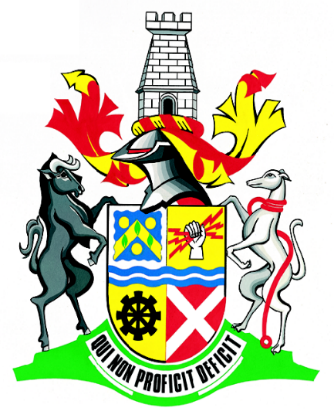 